SATURDAY 05/21/202205:00 		ERT- WEEKEND Informative News Program09:00		NEWS BULLETIN – SPORTS – WEATHER09:15		NEW OUTLOOK Fresh, Informative and Interactive weekend morning show 		with a “New Outlook”  12:00		NEWS REPORT – SPORTS – WEATHER13:00		SEVEN Informative political review program		14:00		IT’S HAPPENING IN EUROPE  Informative News program about significant (New Episode)		Issues than concern Europe.15:00		NEWS REPORT – SPORTS - WEATHER16:00		FIND THE ANSWER – GAME SHOW “Nikos Syrigos, Konstrantinos Vasalos, 			Eleni Voulgaraki Thanasis Passas”    			Game Show of Knowledge, memory & observation – With Nikos Kouris17:00 		LIFE FROM A DIFFERENT PERSPECTIVE “Pavliani” 		(N. Episode)		Travel journal throughout Greece where we meet people and local colors, history and beauty through their eyes with Ina Tarandou18:00		“PAPAFLESSIAN 2022” INTERNATIONAL TRACK AND FIELD MEETING		(LIVE)20:00		AN IMAGE A THOUSAND THOUGHTS 	“Theodora Horafa” Twelve visual       		artists present their work and refer to notable colleagues, who inspired them 20:30		GREEK CLASICAL CINENA “The idiot ” (To Blakomoutro)		Comedy, 1965 Production22:00		CENTRAL NEWS REPORT- SPORTS – WEATHER		23:00		THE OATH 	(Drama, Medical/Crime Series)         (English Subs)                           (New Episode)                       	A doctor quits his profession after the death of his family in a car accident. An incident where he helps a woman on the street give birth, inspires him to create an Emergency Medical Unit task force of field doctors. The series follows the daily actions of this EMU.00:30		AND YET, I’AM STILL HERE - Romantic Comedy 		(New Episode)		The series centers around a beautiful young lady who is a hypochondriac.  Undergoing		medical examinations, she learns that she has only six months left to live.  This will change her whole aspect on life.01:30		MUSIC BOX “Dedicated to Lavrendi Maheritsa – Gianni Kotsira, Dionysis Tsaknis, Pavlina Boulgaraki and Maria Klara Maheritsa”			Musical Program with Nikos Portokaloglou and Rena Morfi03:30		GREEK CLASICAL CINENA “The idiot ” (To Blakomoutro)		Comedy, 1965 ProductionSUNDAY 05/22/2022----------------------------------------------------------------------------------------------------------------------------------
05:00		HERBS, PRODUCTS OF THE EARTH  “Grandmothers recipes in the workshop"(New Episode)		A series about the herbs of the Greek Land05:30		SUNDAY AT THE VILLAGE AGAIN “Stamata Etolocarnanias”        	 		Travelogue from every corner of Greece with Kosti Zafeiraki07:00		LIFE FROM A DIFFERENT PERSPECTIVE “Pavliani” 				Travel journal throughout Greece where we meet people and local colors, history and beauty through their eyes with Ina Tarandou08:00		GREEK ORTHODOX CHURCH SERVICE			(Live)		Direct Broadcast from the Metropolitan Cathedral of Athens10:30		GUIDING PATHS “Monasteries in Sparta”		Pilgrimage to sacred sites and landmarks in Greece and abroad significant for the Greek Orthodox Church.11:30		FROM STONE AND TIME ‘The Cave of Alistratis” 		(New Episode)		Travelogue to old villages in the Greek countryside12:00		NEWS REPORT – SPORTS - WEATHER13:00		SALT OF THE EARTH – “Elias Yfandidis, The Soul of Pondos” 				Traditional Greek Music show with Lampros Liavas15:00 		NEWS REPORT – SPORTS – WEATHER16:00		BALKAN EXPRESS “Romania - Oltenia”		(New Episode)			A travelogue in the Balkans, reconnecting us with a geographic region, which is important historically, culturally, economically and our future.17:00		BASKET LEAGUE | KOLOSSOS – LARISA |1st FAZE  -  FIRST PLAY OFF GAME		(LIVE)	19:00 		NEWS REPORT – SPORTS – WEATHER19:30	          BASKET LEAGUE | PANATHINAIKOS – ARIS | 1st FAZE – FIRST PLAY OFF GAME	(LIVE)21:30 	          CENTRAL NEWS REPORT- SPORTS – WEATHER22:30		GEEK CINEMA “Academia Platonos”		Comedy, Drama, Social. 2009 Production00:20	AND YET, I’AM STILL HERE - Romantic Comedy The series centers around 	(New Episode)		a beautiful young lady who is a hypochondriac.  Undergoing 	medical examinations, 		she learns that she has only six months left to live.  This will change her whole aspect on life.01:15		I AVLI TON CHROMATON –“Dedicated to Olden Goldies of the 1970 - 1975”	(New Episode)			Musical Entertainment Program, with Athena Kabakoglou and Christos Nikolopoulos03:30		GREEK CINENA “The Horafa Family” (Ekogenia Horafa) 		Comedy, 1967 ProductionMONDAY 05/23/2022----------------------------------------------------------------------------------------------------------05:00		…FROM SIX 	News Program with Dimitris Kottaridis and Giannis Pitaras09:00		NEWS BULLETIN – SPORTS - WEATHER09:15           	CONNECTIONS                         Informative News Program Presented by Costas Papachlimintzos and Christina Vidou12:00		NEWS REPORT – SPORTS - WEATHER	13:00		FIND THE ANSWER – GAME SHOW		(New Episode)		Game Show of Knowledge, memory & observation – With Nikos Kouris		14:00	IN THE WRONG HANDS Comedy Drama Series		An evil plot for financial gain results in a mix-up and a baby in the wrong hands.15:00		NEWS REPORT – SPORTS - WEATHER16:00		STUDIO 4 Daily Magazino with Nancy Zabetoglou, Thanasis Anagnostopoulos (New Episode)18:00		NEWS REPORT – SPORTS – WEATHER (Sign Language) 19:00		DANCE TIME  “Kalli Siamidou” This series is exclusively dedicated, 		(New Episode)		to dance. A series overflowing with music, movement, and rhythm20:00		BASKET LEAGUE | AEK – PROMITHEAS | 1st FAZE – FIRST PLAY OFF GAME		(LIVE)22:00		MY GREETINGS TO PLATANO “Hereta mou ton Platano”   				A strange will left by a bizarre old man, pits his grandchildren against the villagers of Platano.23:00             GREEK CLASSICAL CINENA  “There’s also Self Respect” (Eparchi kai Filotimo)		Comedy, 1966 Production01:00		ON THE EDGE  “Linos-Alexander Sicilianos”		(New Episode)02:00	IN THE WRONG HANDS Comedy Drama Series				(New Episode)		An evil plot for financial gain results in a mix-up and a baby in the wrong hands.---------------------------------------------------------------------------------------------------------------------------------------------03:00		MY GREETINGS TO PLATANO “Hereta mou ton Platano” 				A strange will, left by a bizarre old man, pits his grandchildren against the villagers of Platano.04:00	          DANCE TIME  “Kalli Siamidou” This ERT series is exclusively 		dedicated to dance. A series overflowing 	with music, movement, and rhythm.TUESDAY 05/24/2022---------------------------------------------------------------------------------------------------------------------------------------------05:00		…FROM SIX 	News Program with Dimitris Kottaridis and Giannis Pitaras09:00		NEWS BULLETIN – SPORTS - WEATHER09:15           	CONNECTIONS                    	Informative News Program Presented by Costas Papachlimintzos and Christina Vidou12:00		NEWS REPORT – SPORTS - WEATHER13:00		FIND THE ANSWER – GAME SHOW		    (New Episode)		Game Show of Knowledge, memory & observation – With Nikos Kouris14:00	IN THE WRONG HANDS Comedy Drama Series		An evil plot for financial gain results in a mix-up and a baby in the wrong hands.15:00		NEWS REPORT – SPORTS - WEATHER16:00		WILD  GREECE “Voras - Kajmakchalan”		(New Episode)A look at families of traditional musicians, also a small tribute to the psychological benefits of music17:00		 BASKET LEAGUE | LARISA – KOLOSSOS |1st FAZE – SECOND PLAY OFF GAME	(LIVE)	19:00		NEWS REPORT – SPORTS – WEATHER   (Sign Language)19:30		 BASKET LEAGUE |ARIS – PANATHINAIKOS |1st FAZE – SECOND PLAY OFF GAME	(LIVE)21:30		CENTRAL NEWS REPORT- SPORTS – WEATHER22:30		MY GREETINGS TO PLATANO “Hereta mou ton Platano” 		(New Episode)		A strange will left by a bizarre old man, pits his grandchildren against the villagers of Platano.23:15	MUSICAL FAMILIES  “Karyofyllis Doitsidis” 					(New Episode)A look at families of traditional musicians, also a small tribute to the psychological benefits of music. 00:15	WILD  GREECE “Voras - Kajmakchalan”A look at families of traditional musicians, also a small tribute to the psychological benefits of music01:15	         	HIM AND THE OTHER GUY Guest: Marcos Seferlis.		(New Episode)		Talk Show with Thodori Vamvakari and Taki Gianoutso02:10 	IN THE WRONG HANDS Comedy Drama Series				(New Episode)		An evil plot for financial gain results in a mix-up and a baby in the wrong hands-------------------------------------------------------------------------------------------------------------------------------------------03:00		MY GREETINGS TO PLATANO “Hereta mou ton Platano” 				A strange will left by a bizarre old man, pits his grandchildren against the villagers of Platano.04:00	MUSICAL FAMILIES  “Karyofyllis Doitsidis” 				             A look at families of traditional musicians, also a small tribute to the psychological benefits of musicWEDNESDAY 05/25/202205:00		…FROM SIX 		News Program with Dimitris Kottaridis and Giannis Pitaras09:00		NEWS BULLETIN – SPORTS - WEATHER09:15           	CONNECTIONS                    	Informative News Program Presented by Costas Papachlimintzos and Christina Vidou12:00		NEWS REPORT – SPORTS - WEATHER13:00		FIND THE ANSWER – GAME SHOW		    (New Episode)		Game Show of Knowledge, memory & observation – With Nikos Kouris14:00	IN THE WRONG HANDS Comedy Drama Series		An evil plot for financial gain results in a mix-up and a baby in the wrong hands.15:00		NEWS REPORT – SPORTS - WEATHER16:00	          KEINON ASTY – Stories of the City – “Psyrri”		     (New Episode)17:00		BASKET LEAGUE |PROMITHEAS – AEK | 1st FAZE  -  SECOND PLAY OFF GAME	(LIVE)19:00	NEWS REPORT – SPORTS – WEATHER   (Sign Language)		 19:30		BASKET LEAGUE | OLYMPIAKOS – PERISTERI | 1st FAZE - FIRST PLAY OFF GAME (LIVE)21:30		CENTRAL NEWS REPORT- SPORTS – WEATHER22:30		HISTORICAL WALKS “Occupation and Resistance in Crete”		Dedicated to the Battle of Crete23:30	MUSIC BOX “Kostas Makedonas, Spiros Grammenos, Gianna Vasiliou”	Musical Program with Nikos Portokaloglou and Rena Morfi.	01:15		ART WEEK “Georgos Ntalaras”	 	(New Episode)		Talk Show02:15	IN THE WRONG HANDS Comedy Drama Series				      (New Episode)		An evil plot for financial gain results in a mix-up and a baby in the wrong hands.----------------------------------------------------------------------------------------------------------------------------------------------03:00		MY MEMORY YOU ARE CALLED PONTOS “The Genocide of the Greeks of Pondos”		May 19th : Memorial Day for the Genocide of the Greeks of Pondos by the Turks04:00		THE OATH 	(Drama, Medical/Crime Series)  	(English Subs)                              	A doctor quits his profession after the death of his family in a car accident. An incident where he helps a woman on the street give birth, inspires him to create an Emergency Medical Unit task force of field doctors. The series follows the daily actions of this EMU.	 THURSDAY 05/26/202205:00		…FROM SIX 		News Program with Dimitris Kottaridis and Giannis Pitaras09:00		NEWS BULLETIN – SPORTS - WEATHER09:15           	CONNECTIONS                    	Informative News Program Presented by Costas Papachlimintzos and Christina Vidou12:00	          NEWS REPORT – SPORTS – WEATHER13:00		FIND THE ANSWER – GAME SHOW		    (New Episode)		Game Show of Knowledge, memory & observation – With Nikos Kouris14:00	IN THE WRONG HANDS Comedy Drama Series		An evil plot for financial gain results in a mix-up and a baby in the wrong hands15:00		NEWS REPORT – SPORTS - WEATHER 16:00		YSTEROGRAFO (POSTSCRIPT)  “Ioulia Stavridou, Theater and costume designer”   (N. Episode)Docuseries featuring time-honored Directors presenting persons and themes of the other spiritual Greece which is absent from television17:00		BASKET LEAGUE |KOLOSSOS – LARISA | 1st FAZE  -  THIRD PLAY OFF GAME		(LIVE)19:00		NEWS REPORT – SPORTS – WEATHER   (Sign Language)19:30		BASKET LEAGUE |PANATHINAIKOS – ARIS | 1st FAZE  -  THIRD PLAY OFF GAME	(LIVE)21:30		CENTRAL NEWS REPORT- SPORTS – WEATHER22:30		MY GREETINGS TO PLATANO “Hereta mou ton Platano”  		    (New Episode)		A strange will left by a bizarre old man, pits his grandchildren against the villagers of Platano 23:15		KEINON ASTY – Stories of the City – “Psyrri”00:15		MOM’S CAKE			    (New Episode)  		The series centers around family gatherings and everything that comes with it.01:15		LIFE IS ABOUT MOMENTS  Guest: Rita Antonopoulou - Singer 		     (New Episode)       		With Andrea Roditi02:15	IN THE WRONG HANDS Comedy Drama Series				     (New Episode)  		An evil plot for financial gain results in a mix-up and a baby in the wrong hands-----------------------------------------------------------------------------------------------------------------------------------------03:00		MY GREETINGS TO PLATANO  		    		A strange will left by a bizarre old man, pits his grandchildren against the villagers of Platano 04:00		YSTEROGRAFO (POSTSCRIPT) “Ioulia Stavridou, Theater and costume designer”    Docuseries featuring time-honored Directors presenting persons and themes of the other spiritual Greece which is absent from televisionFRIDAY 05/27/202205:00		…FROM SIX  	News Program with Dimitris Kottaridis and Giannis Pitaras09:00		NEWS BULLETIN – SPORTS - WEATHER09:15		CONNECTIONS                    	Informative News Program Presented by Costas Papahlimintzos and Christina Vidou     12:00	          NEWS REPORT – SPORTS – WEATHER13:00		FIND THE ANSWER – GAME SHOW “The Band ALCATRAZ”	    	(New Episode)		Game Show of Knowledge, memory 		and observation – With Nikos Kouris14:00	IN THE WRONG HANDS Comedy Drama Series		An evil plot for financial gain results in a mix-up and a baby in the wrong hands15:00		NEWS REPORT – SPORTS - WEATHER16:00		SOMETHING SWEET “Galaktoboureko with Apricots” 	 	(New Episode)		Cooking show focusing on one of life’s most important simple pleasures - Desserts17:00		BASKET LEAGUE |AEK  – PROMITHEAS | 1st FAZE  -  THIRD PLAY OFF GAME	(LIVE)19:00		NEWS REPORT – SPORTS – WEATHER   (Sign Language)19:30		BASKET LEAGUE | PERISTERI – OLYMPIAKOS | 1st FAZE – SECOND PLAY OF GAME 	(LIVE)21:30 		CENTRAL NEWS REPORT- SPORTS – WEATHER22:35		MY GREETINGS TO PLATANO “Hereta mou ton Platano”  		    (New Episode)		A strange will left by a bizarre old man, pits his grandchildren against the villagers of Platano 23:15		OUT LOUD  Guests: Sofia Vossou, Lena Alkaiou, Kostis Savvidakis, 		    (New Episode)	Erasmia Manou, Sotiris Sotiriou, Magda Varouha, Alexandra Koviak, Idra Kayne, Anastasia Eden and the Band “Grammofono” A musical experience with Kosti Maraveya02:00	IN THE WRONG HANDS Comedy Drama Series 				    (New Episode)		An evil plot for financial gain results in a mix-up and a baby in the wrong hands----------------------------------------------------------------------------------------------------------------------------------------------03:00		MY GREETINGS TO PLATANO “Hereta mou ton Platano”  		    		A strange will left by a bizarre old man, pits his grandchildren against the villagers of Platano04:00 		MOM’S CAKE			 		The series centers around family gatherings and everything that comes with it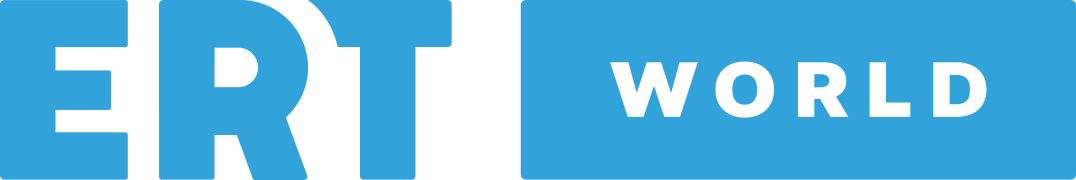 